Voici quelques explications données par l’abbé Augonnet dans la Semaine Religieuse du 9 juin 1894 concernant, entre autres, les habits des chanoines portés par les Tulliers dans ce vitrail.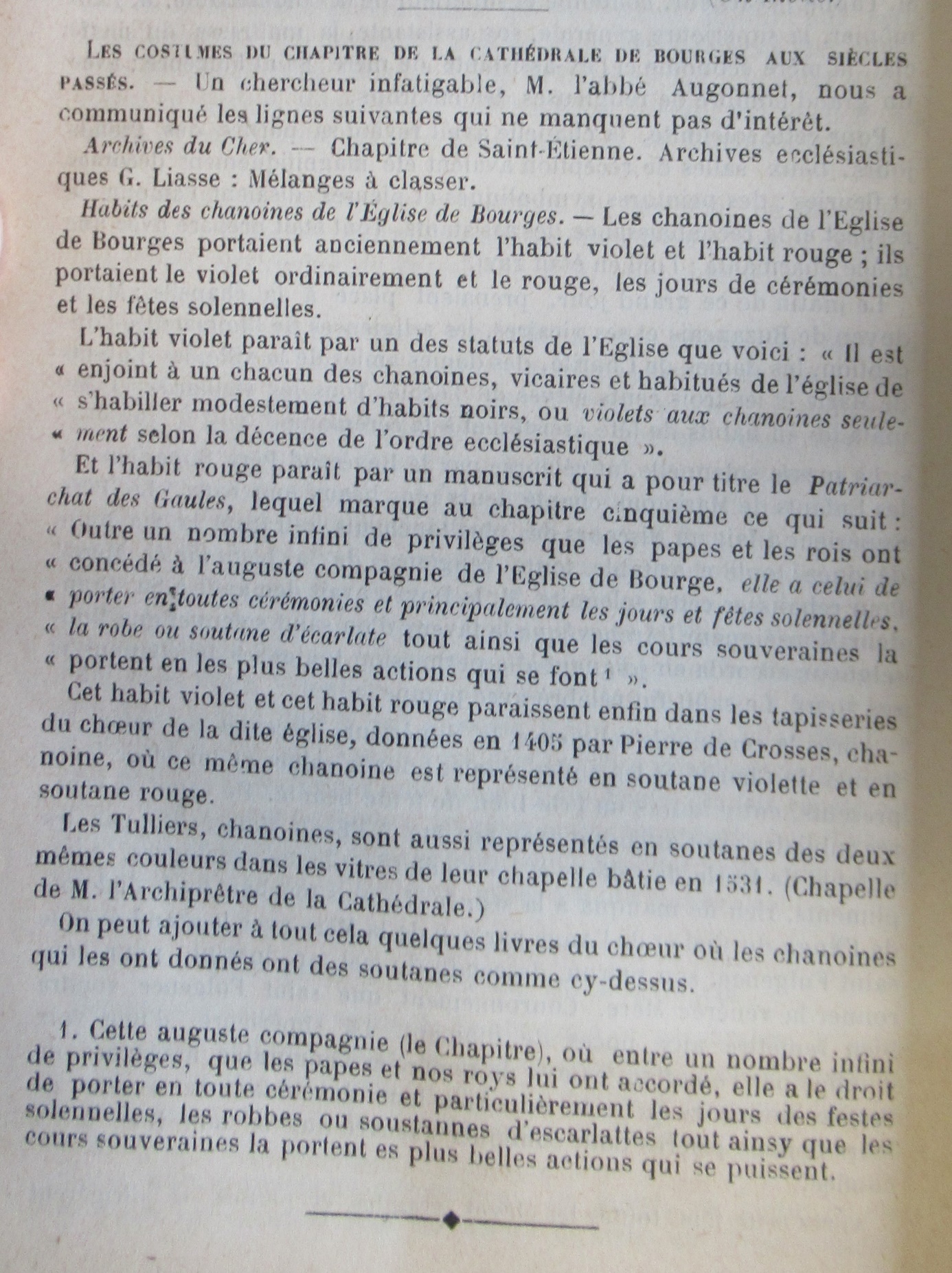 